1. A≅B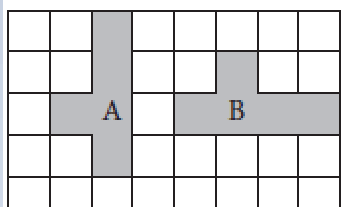 tačnonetačno2. Figure A i B su podudarne: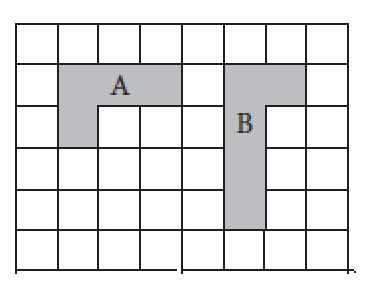 dane3. Obeleženi su delovi trouglova istom bojom i istom oznakom ukoliko su oni podudarni. Na osnovu kojeg stava podudarnosti se konstatuje da su trouglovi podudarni?USUSSSSUSSSU4. Obeleženi su delovi trouglova istom oznakom ukoliko su oni podudarni. Na osnovu kojeg stava podudarnosti se konstatuje da su trouglovi podudarni?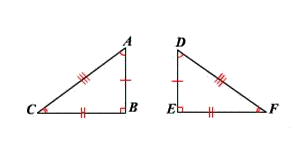 SSSUSUSUSSSU5. Obeleženi su delovi trouglova istom bojom i istom oznakom ukoliko su oni podudarni. Na osnovu kojeg stava podudarnosti se konstatuje da su trouglovi podudarni?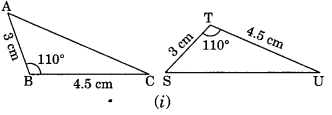 SUSSSUUSUSSS6. Obeleženi su delovi trouglova istom oznakom ukoliko su oni podudarni. Uglovi koji su obeleženi jesu pravi uglovi. Na osnovu kojeg stava podudarnosti se konstatuje da su trouglovi podudarni?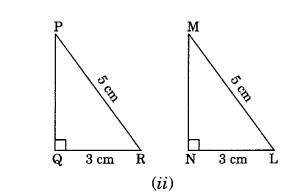 SSUSUSSSSUSU7. Koji su od datih trouglova podudarni sa crvenim trouglom?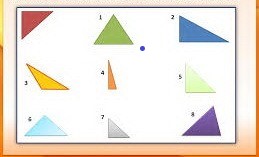 52 i 51 i 22 i 788. Svi jednakokraki trouglovi međusobno su podudarni?neda9. Koliko elemenata treba da proverimo da bismo dokazali da su trouglovi podudarni?Bar 3Bar 1Bar 2Bar 410. Zašto NEĆEMO iskoristiti ugao od 125ᵒ u proveri da li su trouglovi ABC i QRP podudarni?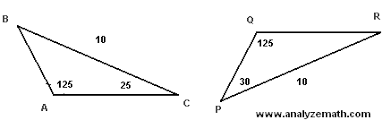 Zato što za stav USU treba da koristimo uglove nalegle na stranicu.Zato što je najveći ugao.Zato što se pojavljuje kao podatak na oba crteža.Zato što se nalazi prkoputa poznate stranice za stav SSU.Zato što za stav UUS treba da navedemo dva najmanja ugla.11. Da li možemo da konstruišemo trougao kome su data stranica i dva nalegla ugla?dane12. Da li možemo da konstruišemo trougao kome su data stranica i dva ugla, jedan naspram stranice i jedan na toj stranici?neda13. Figura podudarna sa figurom broj 7 je: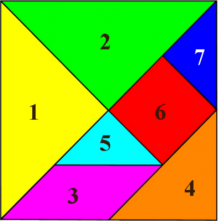 5416214. Figura podudarna sa figurom broj 2 je: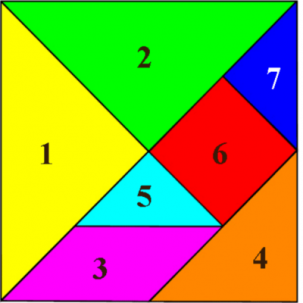 1345615. Plavi i zeleni deo su podudarne figure.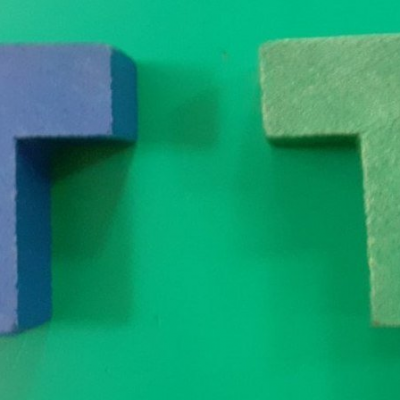 tačnonetačno16. Svi delovi na slici su podudarni?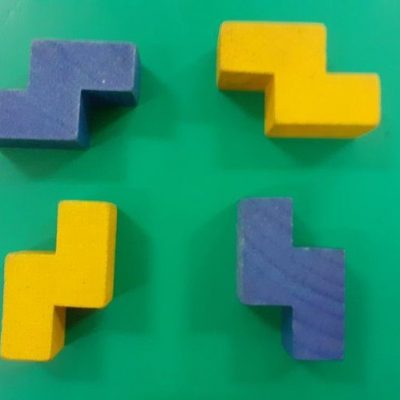 dane17. Ako su stranice jednog trougla 3 cm, 6 cm i 4 cm, a drugog 6 cm, 4 cm i 3 cm, dati trouglovi _______ podudarni. Upiši reč koja nedostaje.